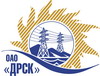 Открытое акционерное общество«Дальневосточная распределительная сетевая  компания»ПРОТОКОЛ ПЕРЕТОРЖКИПРЕДМЕТ ЗАКУПКИ: Открытый электронный конкурс на право заключения Договора на выполнение работ: Закупка 1511 лот 2 «Модернизация общедомовых систем учета электроэнергии (в рамках создания АИИС КУЭ розничного рынка электроэнергии филиала ОАО «ДРСК»-«Амурские ЭС»)».Основание для проведения закупки: ГКПЗ 2014 г. закупка 1511 лот 2  раздел 2.1.1.Планируемая стоимость закупки в соответствии с ГКПЗ:  Лот № 2 -  30 361 089,90 руб.  без учета НДС ПРИСУТСТВОВАЛИ: два члена постоянно действующей Закупочной комиссии 2-го уровня. ВОПРОСЫ ЗАСЕДАНИЯ ЗАКУПОЧНОЙ КОМИССИИ:В адрес Организатора закупки не поступило ни одной заявки на участие в  процедуре переторжки.Вскрытие конвертов было осуществлено в электронном сейфе Организатора закупки на Торговой площадке Системы B2B-ESV автоматически.Дата и время начала процедуры вскрытия конвертов с заявками на участие в закупке: 15:00 часов благовещенского времени 21.04.2014 г Место проведения процедуры вскрытия конвертов с заявками на участие в закупке: Торговая площадка Системы B2B-ESVРЕШИЛИ:Утвердить протокол переторжкиОтветственный секретарь Закупочной комиссии 2 уровня  ОАО «ДРСК»                       		     О.А. МоторинаТехнический секретарь Закупочной комиссии 2 уровня  ОАО «ДРСК»                           	 Е.Ю. Коврижкина            № 191-2/УТПиР-Пг. Благовещенск21 апреля 2014 г.№п/пНаименование Участника закупки и его адресОбщая цена заявки до переторжки, руб. без НДСОбщая цена заявки после переторжки, руб. без НДС1ООО "Энерго Сеть Проект" (675520, Россия, Амурская обл., г. Благовещенск, ул. Текстильная, д. 49, офис 516)28 239 365,59не поступила2ЗАО "Электротехнические заводы "Энергомера" (355000, Ставропольский край, г. Ставрополь, ул. Ленина, 415)30 350 079,37не поступила